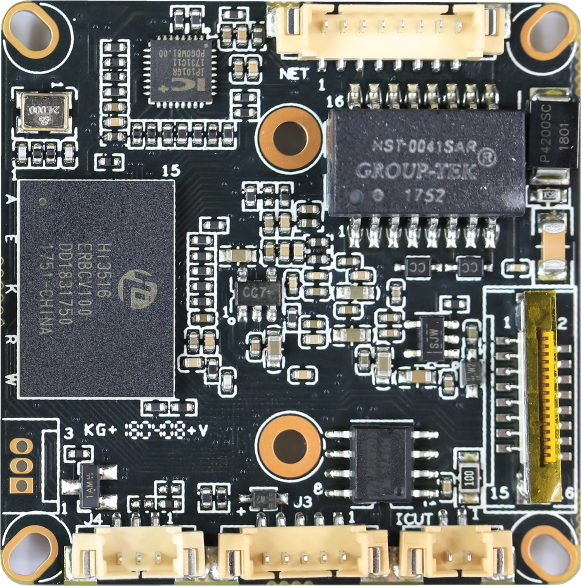 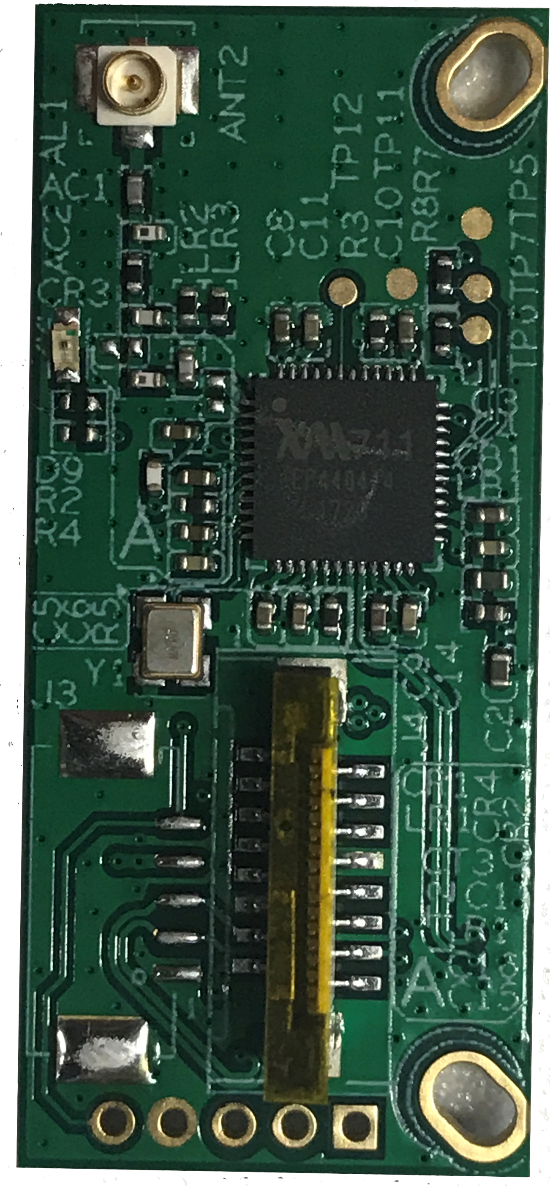 标注丝印编号针脚编号针脚定义功能P1J31LED/PHY_AD0网络灯P1J32LED/PHY_AD1网络灯P1J33ETHTX+网口数据发送P1J34ETHTX-网口数据发送P1J35ETHRX+网口数据接收P1J36ETHRX-网口数据接收P1J37GNDGNDP1J3812V输入12V输入P3J41红外输入红外输入P3J42GNDGNDP3J43+3.3V3.3V输出P3J51BOUTIRcut驱动输出P3J52AOUTIRcut驱动输出P5J21UART_RX串口接收P5J22UART_TX串口发送P5J23GNDGNDP6J31AC_OUT音频输出P6J32AC_IN音频输入P6J33GNDGNDP6J34ALARM_GPIO报警输入P6J35GNDGNDP71 SDIO1_CCLK_ SD时钟P72SDIO1_CCMDSD_CMDP73SDIO1_CDATA0SD数据0P74SDIO1_CDATA1SD数据1P75SDIO1_CDATA2SD数据2P76SDIO1_CDATA3SD数据3P77LEDLED GPIOP78GNDGNDP79复位按键复位按键GPIOP710Rtc电池Rtc电池P711GND+5VP712报警输出报警输出P713USB_DMUSB数据P714USB_DPUSB数据P715+5V+5V输出P716USB电源使能USB电源使能P81 SDIO1_CCLK_ SD时钟P82SDIO1_CCMDSD_CMDP83SDIO1_CDATA0SD数据0P84SDIO1_CDATA1SD数据1P85SDIO1_CDATA2SD数据2P86SDIO1_CDATA3SD数据3P87LEDLED GPIOP88GNDGNDP89复位按键复位按键GPIOP810Rtc电池Rtc电池P811GND+5VP812报警输出报警输出P813USB_DMUSB数据P814USB_DPUSB数据P815+5V+5V输出P816USB电源使能USB电源使能